         PEMERINTAH KABUPATEN LAMPUNG TENGAH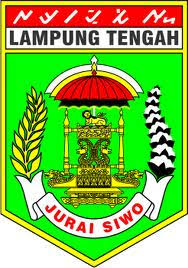          BADAN PERENCANAAN PEMBANGUNAN DAERAH( BAPPEDA )           Jl.Hanura Nomor 2 Gunung Sugih, Kabupaten Lampung Tengah 34161              Telp.(0725) 528107,529747 Fax.(0725) 528107FORMULIR PERMOHONAN INFORMASINomor Pendaftaran :	Nama			: ………………………………………………………………………………………………………………	Nomor KTP		: ………………………………………………………………………………………………………………	Ormas/Perorangan	: ………………………………………………………………………………………………………………	Alamat			: ………………………………………………………………………………………………………………				  ………………………………………………………………………………………………………………	Nomor Tlp		: ………………………………………………………………………………………………………………	Email			: ………………………………………………………………………………………………………………	Rincian Informasi 	: ………………………………………………………………………………………………………………yang dibutuhkan	  ………………………………………………………………………………………………………………			  ………………………………………………………………………………………………………………Tujuan Penggunaan	: ………………………………………………………………………………………………………………Informasi		  ………………………………………………………………………………………………………………			  ………………………………………………………………………………………………………………Cara memperoleh informasi ** :Melihat/Membaca/Mendengar/MencatatMendapat Salinan informasi Hardcopy/SoftcopyCara mendapatkan Salinan informasi ** :Mengambil langsungKurirPosFaximiliEmailGunung sugih,                          2018SURAT PERNYATAAN PENGGUNAAN INFORMASI PUBLIKYang bertanda tangan di bawah ini :Nama			: ………………………………………………………………………………………………………………….Nomor Identitas		: ………………………………………………………………………………………………………………….Pekerjaan		: ………………………………………………………………………………………………………………….Alamat			: ………………………………………………………………………………………………………………….				  ………………………………………………………………………………………………………………….Nomor Telpon		: ………………………………………………………………………………………………………………….Tujuan Penggunaan 	: ………………………………………………………………………………………………………………….Informasi		  ………………………………………………………………………………………………………………….(wajin melampirkan syarat administrasi sesuai ketentuan pelayanan informasi )Dengan ini menyatakan bahwa :Salinan informasi yang diterima akan digunakan sesuai tujuan penggunaan yang disampaikan dalam formulir permohonan informasi dan surat pernyataan penggunaan informasi publicPenyalahgunaan informasi sebagaimana ketentuan pada point (1) di atas sehinnga menimbulkan opini public dan berakibat merugikan badan public akan dilakukan tuntuan hukum kepada pemohon dan pengguna informasi public sesuai dengan ketentuan Perundang-undangan yang berlaku.Demikian surat pernyataan ini dibuat dengan sesungguhnya dan siap dituntut dan menerima segala konsekuensi sebagai akibat penyalah gunaan informasi dimaksud sesuai dengan ketentuan peraturan perundang-undangan yang berlaku.							Gunung sugih,………………………………2018							                    Pembuat pernyataan,     (………………………………….)         PEMERINTAH KABUPATEN LAMPUNG TENGAH         BADAN PERENCANAAN PEMBANGUNAN DAERAH( BAPPEDA )           Jl.Hanura Nomor 2 Gunung Sugih, Kabupaten Lampung Tengah 34161              Telp.(0725) 528107,529747 Fax.(0725) 528107						No :              /        /B.a.Vii.01/PPID/2018TANDA BUKTI PENERIMAAN PERMINTAAN INFORMASI PUBLIKTelah diterima dari pemohon/pengguna Informmasi PublikPermintaan Informasi 		: ……………………………………………………………………………………………………..					  ……………………………………………………………………………………………………..					  ……………………………………………………………………………………………………..					  ……………………………………………………………………………………………………..Waktu				: ……………………………………………………………………………………………………..								Gunung sugih,                          2018								                Yang menerima,								(……………………………………………………..)         PEMERINTAH KABUPATEN LAMPUNG TENGAH         BADAN PERENCANAAN PEMBANGUNAN DAERAH( BAPPEDA )           Jl.Hanura Nomor 2 Gunung Sugih, Kabupaten Lampung Tengah 34161              Telp.(0725) 528107,529747 Fax.(0725) 528107PERMINTAAN TERTULISBerdasarkan permohonan informasi pada tanggal ………………………………bulan……………………………….. tahun……………………………………. dengan nomor pendaftaran, kami menyampaikan kepada Saudara/i :	Nama		: ………………………………………………………………………………………………..	Alamat		: ………………………………………………………………………………………………..		 	  ………………………………………………………………………………………………..	No.tlp/email	: ………………………………………………………………………………………………..Pemberitahuan sebgai berikut :Informasi dapat diberikanPenguasaaan infomasi publik ** 	 Kami Badan Publik Lain, yaitu ………………………     …………………………………………………………..Bentuk fisik yang tersedia **	 Softcopy/Salinan elektronik Hardcopy/Salinan tertulisBiaya yang dibutuhkan **		 Penyalinan Rp……………………………… Pengiriman Rp…………………………….. Lain-lain Rp………………………………….Waktu penyediaan **		 …………………………………………..hariInformasi tidak dapat diberikan karena : ** informasi yang diminta belum dikuasai informasi yang diminta belum didokumentasikan penyediaan informasi yang belum didokumentasikan dilakukan dalam jangka     Waktu ……………………….. ***							 Gunung sugih,                                             2018							Pejabat Pengelola Infomasi dan Dokumentasi,							            (………………………………………………)Petugas Pelayanan Informasi(Penerima Permohonan),(…………………………………………………..)Pemohon Informasi,(…………………………………………………..)